ЗРАЗОКДодаток Д1до Декларації з особливого податку на операції з відчуження цінних паперів  та операцій з деривативамиРозрахунок суми особливого податку за біржовими операціями з відчуження цінних паперів та операцій з деривативами 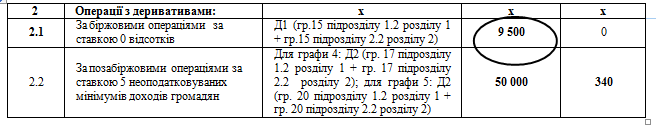 2Продовження додатку Д1Керівник (уповноважена особа) / фізична особа (представник), реєстраційний номер облікової картки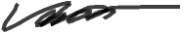 платника податку або серія та номер паспорта 2                                                                                                                                                                                                                                                                                                                                                                                                         ________________________Іванов І.І.                                                                                                                                                                                                                                                                                                                                                                                                                   (                                                                                                                                                                                       (підпис)               (ініціали та прізвище)Головний бухгалтер (уповноважена особа з ведення бухгалтерського обліку), реєстраційний номер облікової картки платника податку 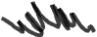 або серія та номер паспорта2                                                                                                                                                                                                                                                                                                                                                              ___                                                                                                                                                                                         _______________________Маркова М. Г.                                                                                                                                                                                                                                                                                                                                                                                                (                                                                                                                                                                                                         (підпис)               (ініціали та прізвище)1 Заповнюється фізичними особами, які через свої релігійні переконання відмовляються від прийняття реєстраційного номера облікової картки платника податку та повідомили про це відповідний орган державної податкової служби і мають відмітку у паспорті.2 Покупець цінних паперів або особа, яка діє в інтересах третьої сторони на підставі договору.3 Покупець цінних паперів, в інтересах та за рахунок якої діє контрагент на підставі договору. 4 Особа, яка відчужує цінні папери/деривативи (продавець цінних паперів/деривативів).3 Додаток Д2до Декларації з особливого податку на операції з відчуження цінних паперів  та операцій з деривативамиРозрахунок суми особливого податку за позабіржовими операціями з відчуження цінних паперів та операцій з деривативами 4Продовження додатку Д2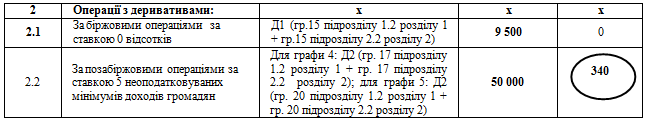 Керівник (уповноважена особа) / фізична особа (представник), реєстраційний номер облікової карткиплатника податку або серія та номер паспорта 2                                                                                                                                                                                                                                                                                                                                                                                                         ________________________Іванов І.І.                                                                                                                                                                                                                                                                                                                                                                                                                   (                                                                                                                                                                                       (підпис)               (ініціали та прізвище)Головний бухгалтер (уповноважена особа з ведення бухгалтерського обліку), реєстраційний номер облікової картки платника податку або серія та номер паспорта2                                                                                                                                                                                                                                                                                                                                                              ___                                                                                                                                                                                         _______________________Маркова М. Г.                                                                                                                                                                                                                                                                                                                                                                                                (                                                                                                                                                                                                         (підпис)               (ініціали та прізвище)1 Заповнюється фізичними особами, які через свої релігійні переконання відмовляються від прийняття реєстраційного номера облікової картки платника податку та повідомили про це відповідний орган державної податкової служби і мають відмітку у паспорті.2 Покупець цінних паперів/деривативів або особа, яка діє в інтересах третьої сторони на підставі договору.3 Покупець цінних паперів/деривативів, в інтересах та за рахунок якої діє контрагент на підставі договору. 4 Особа, яка відчужує цінні папери/деривативи (продавець цінних паперів/деривативів).Тип документаТип документаТип документаVV011012Звітний (податковий) період2013рік1кварталКод за ЄДРПОУ / податковий номер / реєстраційний номер облікової картки платника податку або серія та номер паспорта1 / код нерезидентаКод за ЄДРПОУ / податковий номер / реєстраційний номер облікової картки платника податку або серія та номер паспорта1 / код нерезидентаКод за ЄДРПОУ / податковий номер / реєстраційний номер облікової картки платника податку або серія та номер паспорта1 / код нерезидентаКод за ЄДРПОУ / податковий номер / реєстраційний номер облікової картки платника податку або серія та номер паспорта1 / код нерезидентаКод за ЄДРПОУ / податковий номер / реєстраційний номер облікової картки платника податку або серія та номер паспорта1 / код нерезидентаКод за ЄДРПОУ / податковий номер / реєстраційний номер облікової картки платника податку або серія та номер паспорта1 / код нерезидентаКод за ЄДРПОУ / податковий номер / реєстраційний номер облікової картки платника податку або серія та номер паспорта1 / код нерезидента12345678№ з/пВид цінного папера / деривативуМіжнародний ідентифікаційний номер цінного папераВид договору / контрактуСума, грнРеквізити біржового контракту (договору)Реквізити біржового контракту (договору)ПокупецьПокупецьПокупецьПокупецьВид операціїДата переходу прав власності/ дата виконання деривативу (контракту)Дата зарахування коштівСума за операцією з відчуження цінних паперів / операцією з деривативами за ставкою 0 відсотків від суми, грн№ з/пВид цінного папера / деривативуМіжнародний ідентифікаційний номер цінного папераВид договору / контрактуСума, грнРеквізити біржового контракту (договору)Реквізити біржового контракту (договору)контрагент 2контрагент 2третя сторона (клієнт контрагента) 3третя сторона (клієнт контрагента) 3Вид операціїДата переходу прав власності/ дата виконання деривативу (контракту)Дата зарахування коштівСума за операцією з відчуження цінних паперів / операцією з деривативами за ставкою 0 відсотків від суми, грн№ з/пВид цінного папера / деривативуМіжнародний ідентифікаційний номер цінного папераВид договору / контрактуСума, грн№датанайменування юридичної особи / П.І.Б. фізичної особикод за ЄДРПОУ юридичної особи / код ЄДРІСІ / реєстраційний номер облікової картки платника податку або серія та номер паспорта1 фізичної особи / код нерезидентанайменування юридичної особи / П.І.Б. фізичної особикод за ЄДРПОУ юридичної особи / код ЄДРІСІ / реєстраційний номер облікової картки платника податку або серія та номер паспорта1 фізичної особи / код нерезидентаВид операціїДата переходу прав власності/ дата виконання деривативу (контракту)Дата зарахування коштівСума за операцією з відчуження цінних паперів / операцією з деривативами за ставкою 0 відсотків від суми, грн123456789101112131415Розділ 1. Операції на користь платникаРозділ 1. Операції на користь платникаРозділ 1. Операції на користь платникаРозділ 1. Операції на користь платникаРозділ 1. Операції на користь платникаРозділ 1. Операції на користь платникаРозділ 1. Операції на користь платникаРозділ 1. Операції на користь платникаРозділ 1. Операції на користь платникаРозділ 1. Операції на користь платникаРозділ 1. Операції на користь платникаРозділ 1. Операції на користь платникаРозділ 1. Операції на користь платникаРозділ 1. Операції на користь платникаРозділ 1. Операції на користь платника1.1. Операції з відчуження цінних паперів1.1. Операції з відчуження цінних паперів1.1. Операції з відчуження цінних паперів1.1. Операції з відчуження цінних паперів1.1. Операції з відчуження цінних паперів1.1. Операції з відчуження цінних паперів1.1. Операції з відчуження цінних паперів1.1. Операції з відчуження цінних паперів1.1. Операції з відчуження цінних паперів1.1. Операції з відчуження цінних паперів1.1. Операції з відчуження цінних паперів1.1. Операції з відчуження цінних паперів1.1. Операції з відчуження цінних паперів1.1. Операції з відчуження цінних паперів1.1. Операції з відчуження цінних паперів101110100UA400000000000115 0001200625.01. 2013ТОВ «ДІМ»13245658Кот Іван ІвановичНК3699810127.01. 201325.01. 201315 000201110100UA400000001000110 000У110127.02. 2013ПАТ «КІУ Інвест»36547851Трейд КорпНН01234510927.02. 201328.02. 201310 000301120200UA400000011000120 000105-т30.03. 2013ТОВ «ЦІННІ ПАПЕРИ»154863250231.04. 201330.03. 201320 0001.2. Операції з деривативами1.2. Операції з деривативами1.2. Операції з деривативами1.2. Операції з деривативами1.2. Операції з деривативами1.2. Операції з деривативами1.2. Операції з деривативами1.2. Операції з деривативами1.2. Операції з деривативами1.2. Операції з деривативами1.2. Операції з деривативами1.2. Операції з деривативами1.2. Операції з деривативами1.2. Операції з деривативами1.2. Операції з деривативами402160710ХХХХХХХХХХ07.02.2013Х1 000503010810ХХХХХХХХХХ18.03.2013Х5 000Розділ 2. Операції платника на підставі договоруРозділ 2. Операції платника на підставі договоруРозділ 2. Операції платника на підставі договоруРозділ 2. Операції платника на підставі договоруРозділ 2. Операції платника на підставі договоруРозділ 2. Операції платника на підставі договоруРозділ 2. Операції платника на підставі договоруРозділ 2. Операції платника на підставі договоруРозділ 2. Операції платника на підставі договоруРозділ 2. Операції платника на підставі договоруРозділ 2. Операції платника на підставі договоруРозділ 2. Операції платника на підставі договоруРозділ 2. Операції платника на підставі договоруРозділ 2. Операції платника на підставі договоруРозділ 2. Операції платника на підставі договору2.1. Операції з відчуження цінних паперів2.1. Операції з відчуження цінних паперів2.1. Операції з відчуження цінних паперів2.1. Операції з відчуження цінних паперів2.1. Операції з відчуження цінних паперів2.1. Операції з відчуження цінних паперів2.1. Операції з відчуження цінних паперів2.1. Операції з відчуження цінних паперів2.1. Операції з відчуження цінних паперів2.1. Операції з відчуження цінних паперів2.1. Операції з відчуження цінних паперів2.1. Операції з відчуження цінних паперів2.1. Операції з відчуження цінних паперів2.1. Операції з відчуження цінних паперів2.1. Операції з відчуження цінних паперів601120220UA40000001232115 00012-1003.01. 2013ТОВ «БРОКЕР»23697869Люх Ганна Федорівна30050030010105.01.201305.01. 20135 000701110110UA400000013311110 00003.03-503.03. 2013ТОВ «ПРИМ»27943651ПАТ «Завод»397516460803.03.201304.03. 201310 0002.2. Операції з деривативами2.2. Операції з деривативами2.2. Операції з деривативами2.2. Операції з деривативами2.2. Операції з деривативами2.2. Операції з деривативами2.2. Операції з деривативами2.2. Операції з деривативами2.2. Операції з деривативами2.2. Операції з деривативами2.2. Операції з деривативами2.2. Операції з деривативами2.2. Операції з деривативами2.2. Операції з деривативами2.2. Операції з деривативами803010810ХХХХХХХХХХ15.01.2013Х2 000903010820ХХХХХХХХХХ20.02.2013Х1 500Всього за підрозділом 1.1 у звітному кварталіВсього за підрозділом 1.1 у звітному кварталіВсього за підрозділом 1.1 у звітному кварталіВсього за підрозділом 1.1 у звітному кварталі45 000ХХХХХХХХХ45 000Всього за підрозділом 1.2 у звітному кварталіВсього за підрозділом 1.2 у звітному кварталіВсього за підрозділом 1.2 у звітному кварталіВсього за підрозділом 1.2 у звітному кварталіХХХХХХХХХХ6 000Всього за підрозділом 2.1 у звітному кварталіВсього за підрозділом 2.1 у звітному кварталіВсього за підрозділом 2.1 у звітному кварталіВсього за підрозділом 2.1 у звітному кварталі15 000ХХХХХХХХХ15 000Всього за підрозділом 2.2 у звітному кварталіВсього за підрозділом 2.2 у звітному кварталіВсього за підрозділом 2.2 у звітному кварталіВсього за підрозділом 2.2 у звітному кварталіХХХХХХХХХХ3 500Сума особливого податку за ставкою 0 відсотків від сумиБіржовий курсПеребування в біржовому реєстрі («1» - так, «2» - ні)Код за ЄДРПОУ фондової біржіКількість цінних паперів / деривативівЕмітентЕмітентОсоба, від імені якої сплачується особливий податок 4Особа, від імені якої сплачується особливий податок 4Форма проведення розрахункуСума особливого податку за ставкою 0 відсотків від сумиБіржовий курсПеребування в біржовому реєстрі («1» - так, «2» - ні)Код за ЄДРПОУ фондової біржіКількість цінних паперів / деривативівкод за ЄДРПОУ / код ЄДРІСІнайменуваннякод за ЄДРПОУ юридичної особи / код ЄДРІСІ / реєстраційний номер облікової картки платника податку або серія та номер паспорта1 фізичної особи / код нерезидентанайменування юридичної особи / П.І.Б. фізичної особиФорма проведення розрахунку212223242526272829Розділ 1. Операції на користь платникаРозділ 1. Операції на користь платникаРозділ 1. Операції на користь платникаРозділ 1. Операції на користь платникаРозділ 1. Операції на користь платникаРозділ 1. Операції на користь платникаРозділ 1. Операції на користь платникаРозділ 1. Операції на користь платникаРозділ 1. Операції на користь платникаРозділ 1. Операції на користь платника1.1. Операції з відчуження цінних паперів1.1. Операції з відчуження цінних паперів1.1. Операції з відчуження цінних паперів1.1. Операції з відчуження цінних паперів1.1. Операції з відчуження цінних паперів1.1. Операції з відчуження цінних паперів1.1. Операції з відчуження цінних паперів1.1. Операції з відчуження цінних паперів1.1. Операції з відчуження цінних паперів1.1. Операції з відчуження цінних паперів02,51369475686 00002497136ПАТ «СТО»12345678ТОВ «ТЦП»01012364891510013947865ПАТ «РІО»12345678ТОВ «ТЦП»0102247891361017963456ПАТ «СТЕП»12345678ТОВ «ТЦП»011.2. Операції з деривативами1.2. Операції з деривативами1.2. Операції з деривативами1.2. Операції з деривативами1.2. Операції з деривативами1.2. Операції з деривативами1.2. Операції з деривативами1.2. Операції з деривативами1.2. Операції з деривативами1.2. Операції з деривативами0ХХ2478913610ХХ12345678ТОВ «ТЦП»Х0ХХ2478913650ХХ12345678ТОВ «ТЦП»ХРозділ 2. Операції платника на підставі договоруРозділ 2. Операції платника на підставі договоруРозділ 2. Операції платника на підставі договоруРозділ 2. Операції платника на підставі договоруРозділ 2. Операції платника на підставі договоруРозділ 2. Операції платника на підставі договоруРозділ 2. Операції платника на підставі договоруРозділ 2. Операції платника на підставі договоруРозділ 2. Операції платника на підставі договоруРозділ 2. Операції платника на підставі договору2.1. Операції з відчуження цінних паперів2.1. Операції з відчуження цінних паперів2.1. Операції з відчуження цінних паперів2.1. Операції з відчуження цінних паперів2.1. Операції з відчуження цінних паперів2.1. Операції з відчуження цінних паперів2.1. Операції з відчуження цінних паперів2.1. Операції з відчуження цінних паперів2.1. Операції з відчуження цінних паперів2.1. Операції з відчуження цінних паперів01369475685037156489ПАТ «ФІНКОМ»23698745ЗАТ «Інвестиція»01022478913620017963456ПАТ «СТЕП»НК963175Петренко Сергій Сергійович012.2. Операції з деривативами2.2. Операції з деривативами2.2. Операції з деривативами2.2. Операції з деривативами2.2. Операції з деривативами2.2. Операції з деривативами2.2. Операції з деривативами2.2. Операції з деривативами2.2. Операції з деривативами2.2. Операції з деривативами0ХХ2364891520ХХ12345678ТОВ «ТЦП»Х0ХХ2364891545ХХ12345678ТОВ «ТЦП»Х0ХХХХХХХХХ0ХХХ60ХХХХХ0ХХХХХХХХХ0ХХХ65ХХХХХ14567891232456789123Тип документаТип документаТип документаVV011012Звітний (податковий) період2013рік1кварталКод за ЄДРПОУ / податковий номер / реєстраційний номер облікової картки платника податку або серія та номер паспорта1 / код нерезидентаКод за ЄДРПОУ / податковий номер / реєстраційний номер облікової картки платника податку або серія та номер паспорта1 / код нерезидентаКод за ЄДРПОУ / податковий номер / реєстраційний номер облікової картки платника податку або серія та номер паспорта1 / код нерезидентаКод за ЄДРПОУ / податковий номер / реєстраційний номер облікової картки платника податку або серія та номер паспорта1 / код нерезидентаКод за ЄДРПОУ / податковий номер / реєстраційний номер облікової картки платника податку або серія та номер паспорта1 / код нерезидентаКод за ЄДРПОУ / податковий номер / реєстраційний номер облікової картки платника податку або серія та номер паспорта1 / код нерезидентаКод за ЄДРПОУ / податковий номер / реєстраційний номер облікової картки платника податку або серія та номер паспорта1 / код нерезидента12345678№ з/пВид цінного папера / деривативуМіжнародний ідентифікаційний номер цінного папера / серія та номер векселя, заставної / код (визначення) деривативуВид договору/ контрактуСума, грнРеквізити договору (контракту)Реквізити договору (контракту)ПокупецьПокупецьПокупецьПокупецьВид операціїДата переходу прав власності/ дата виконання деривативу (контракту)Дата зарахування коштівСума за операцією з відчуження цінних паперів / операцією з деривативами, грнСума за операцією з відчуження цінних паперів / операцією з деривативами, грнСума за операцією з відчуження цінних паперів / операцією з деривативами, грн№ з/пВид цінного папера / деривативуМіжнародний ідентифікаційний номер цінного папера / серія та номер векселя, заставної / код (визначення) деривативуВид договору/ контрактуСума, грнРеквізити договору (контракту)Реквізити договору (контракту)контрагент 2контрагент 2третя сторона (клієнт контрагента) 3третя сторона (клієнт контрагента) 3Вид операціїДата переходу прав власності/ дата виконання деривативу (контракту)Дата зарахування коштівСума за операцією з відчуження цінних паперів / операцією з деривативами, грнСума за операцією з відчуження цінних паперів / операцією з деривативами, грнСума за операцією з відчуження цінних паперів / операцією з деривативами, грн№ з/пВид цінного папера / деривативуМіжнародний ідентифікаційний номер цінного папера / серія та номер векселя, заставної / код (визначення) деривативуВид договору/ контрактуСума, грн№датанайменування юридичної особи / П.І.Б. фізичної особикод за ЄДРПОУ юридичної особи / код ЄДРІСІ / реєстраційний номер облікової картки платника податку або серія та номер паспорта1 фізичної особи / код нерезидентанайменування юридичної особи / П.І.Б. фізичної особикод за ЄДРПОУ юридичної особи / код ЄДРІСІ / реєстраційний номер облікової картки платника податку або серія та номер паспорта1 фізичної особи / код нерезидентаВид операціїДата переходу прав власності/ дата виконання деривативу (контракту)Дата зарахування коштівза ставкою 0,1 відсотка від сумиза ставкою 1,5 відсотка від сумиза ставкою 5 неоподатковуваних мінімумів доходів громадян1234567891011121314151617Розділ 1. Операції на користь платникаРозділ 1. Операції на користь платникаРозділ 1. Операції на користь платникаРозділ 1. Операції на користь платникаРозділ 1. Операції на користь платникаРозділ 1. Операції на користь платникаРозділ 1. Операції на користь платникаРозділ 1. Операції на користь платникаРозділ 1. Операції на користь платникаРозділ 1. Операції на користь платникаРозділ 1. Операції на користь платникаРозділ 1. Операції на користь платникаРозділ 1. Операції на користь платникаРозділ 1. Операції на користь платникаРозділ 1. Операції на користь платникаРозділ 1. Операції на користь платникаРозділ 1. Операції на користь платника1.1. Операції з відчуження цінних паперів1.1. Операції з відчуження цінних паперів1.1. Операції з відчуження цінних паперів1.1. Операції з відчуження цінних паперів1.1. Операції з відчуження цінних паперів1.1. Операції з відчуження цінних паперів1.1. Операції з відчуження цінних паперів1.1. Операції з відчуження цінних паперів1.1. Операції з відчуження цінних паперів1.1. Операції з відчуження цінних паперів1.1. Операції з відчуження цінних паперів1.1. Операції з відчуження цінних паперів1.1. Операції з відчуження цінних паперів1.1. Операції з відчуження цінних паперів1.1. Операції з відчуження цінних паперів1.1. Операції з відчуження цінних паперів1.1. Операції з відчуження цінних паперів101120210UA400000123000110 000Д-10005.01.2013ТОВ «ФЗС»29457612Шац Петро Андрійович30021547080107.01.201307.01.201310 000Х201420500АА6543210003350 000Д-11008.03.2013ПрАТ «2012»34569137ТОВ «КУА»394786150208.03.201309.03.2013350 000Х1.2. Операції з деривативами1.2. Операції з деривативами1.2. Операції з деривативами1.2. Операції з деривативами1.2. Операції з деривативами1.2. Операції з деривативами1.2. Операції з деривативами1.2. Операції з деривативами1.2. Операції з деривативами1.2. Операції з деривативами1.2. Операції з деривативами1.2. Операції з деривативами1.2. Операції з деривативами1.2. Операції з деривативами1.2. Операції з деривативами1.2. Операції з деривативами1.2. Операції з деривативами30301081000015 000ДВ-3105.02.2013ТОВ «КРОК»211455980106.02.201307.02.2013ХХ5 000403010820000115 000ДВ-4507.02.2013ТОВ «ПЗІ»22291567ТзДВ «СК»336477890108.02.201308.02.2013ХХ15 000Розділ 2. Операції платника на підставі договоруРозділ 2. Операції платника на підставі договоруРозділ 2. Операції платника на підставі договоруРозділ 2. Операції платника на підставі договоруРозділ 2. Операції платника на підставі договоруРозділ 2. Операції платника на підставі договоруРозділ 2. Операції платника на підставі договоруРозділ 2. Операції платника на підставі договоруРозділ 2. Операції платника на підставі договоруРозділ 2. Операції платника на підставі договоруРозділ 2. Операції платника на підставі договоруРозділ 2. Операції платника на підставі договоруРозділ 2. Операції платника на підставі договоруРозділ 2. Операції платника на підставі договоруРозділ 2. Операції платника на підставі договоруРозділ 2. Операції платника на підставі договоруРозділ 2. Операції платника на підставі договору2.1. Операції з відчуження цінних паперів2.1. Операції з відчуження цінних паперів2.1. Операції з відчуження цінних паперів2.1. Операції з відчуження цінних паперів2.1. Операції з відчуження цінних паперів2.1. Операції з відчуження цінних паперів2.1. Операції з відчуження цінних паперів2.1. Операції з відчуження цінних паперів2.1. Операції з відчуження цінних паперів2.1. Операції з відчуження цінних паперів2.1. Операції з відчуження цінних паперів2.1. Операції з відчуження цінних паперів2.1. Операції з відчуження цінних паперів2.1. Операції з відчуження цінних паперів2.1. Операції з відчуження цінних паперів2.1. Операції з відчуження цінних паперів2.1. Операції з відчуження цінних паперів501110101UA400000125101150 000БК-6512.01.2013ТОВ «КОРП»21147336Лях Іван КарловичХХ3УУУУ20112.02.201311.02.201350 000Х601420500АА1234562011100 000БД-8021.03.2013ТОВ «ОТК»31554786ТОВ «МЛИН»229987360321.03.201323.03.2013100 000Х2.2. Операції з деривативами2.2. Операції з деривативами2.2. Операції з деривативами2.2. Операції з деривативами2.2. Операції з деривативами2.2. Операції з деривативами2.2. Операції з деривативами2.2. Операції з деривативами2.2. Операції з деривативами2.2. Операції з деривативами2.2. Операції з деривативами2.2. Операції з деривативами2.2. Операції з деривативами2.2. Операції з деривативами2.2. Операції з деривативами2.2. Операції з деривативами2.2. Операції з деривативами702160710UP-410201310 000БВ-9001.02.2013ПАТ «БАНК»12361784ПАТ «КІФ»361124890107.02.201306.02.2013ХХ10 000803010810201120 000БВ-9807.03.2013ТОВ «БРОК»315447960107.03.201308.03.2013ХХ20 000Всього за підрозділом 1.1 у звітному кварталіВсього за підрозділом 1.1 у звітному кварталіВсього за підрозділом 1.1 у звітному кварталіХ360 000ХХХХХХХХХ10 000350 000ХВсього за підрозділом 1.2 у звітному кварталіВсього за підрозділом 1.2 у звітному кварталіВсього за підрозділом 1.2 у звітному кварталіХ20 000ХХХХХХХХХХХ20 000Всього за підрозділом 2.1 у звітному кварталіВсього за підрозділом 2.1 у звітному кварталіВсього за підрозділом 2.1 у звітному кварталіХ150 000ХХХХХХХХХ150 000ХВсього за підрозділом 2.2 у звітному кварталіВсього за підрозділом 2.2 у звітному кварталіВсього за підрозділом 2.2 у звітному кварталіХ30 000ХХХХХХХХХХХ30 000Сума особливого податкуСума особливого податкуСума особливого податкуПеребування в біржовому реєстрі («1» - так, «2» - ні)Код за ЄДРПОУ фондової біржіОсоба, що розмістила (видала) фінансовий інструментОсоба, що розмістила (видала) фінансовий інструментОсоба, від імені якої сплачується особливий податок 4Особа, від імені якої сплачується особливий податок 4Форма проведення розрахункуза ставкою 0,1 відсотка від сумиза ставкою 1,5 відсотка від сумиза ставкою 5 неоподатковуваних мінімумів доходів громадянПеребування в біржовому реєстрі («1» - так, «2» - ні)Код за ЄДРПОУ фондової біржікод за ЄДРПОУ юридичної особи / код ЄДРІСІ / реєстраційний номер облікової картки платника податку або серія та номер паспорта1 фізичної особи - векселедавця, заставодавцянайменування юридичної особи / П.І.Б. фізичної особи - векселедавця, заставодавцякод за ЄДРПОУ юридичної особи  / код ЄДРІСІ / реєстраційний номер облікової картки платника податку або серія та номер паспорта1 фізичної особи / код нерезидентанайменування юридичної особи / П.І.Б. фізичної особиФорма проведення розрахунку18192021222324252627Розділ 1. Операції на користь платникаРозділ 1. Операції на користь платникаРозділ 1. Операції на користь платникаРозділ 1. Операції на користь платникаРозділ 1. Операції на користь платникаРозділ 1. Операції на користь платникаРозділ 1. Операції на користь платникаРозділ 1. Операції на користь платникаРозділ 1. Операції на користь платникаРозділ 1. Операції на користь платника1.1. Операції з відчуження цінних паперів1.1. Операції з відчуження цінних паперів1.1. Операції з відчуження цінних паперів1.1. Операції з відчуження цінних паперів1.1. Операції з відчуження цінних паперів1.1. Операції з відчуження цінних паперів1.1. Операції з відчуження цінних паперів1.1. Операції з відчуження цінних паперів1.1. Операції з відчуження цінних паперів1.1. Операції з відчуження цінних паперів10Х13621547836481125ПАТ «Виробництво»12345678ТОВ «ТЦП»015 250Х2НП613485Стець Микола Олександрович12345678ТОВ «ТЦП»021.2. Операції з деривативами1.2. Операції з деривативами1.2. Операції з деривативами1.2. Операції з деривативами1.2. Операції з деривативами1.2. Операції з деривативами1.2. Операції з деривативами1.2. Операції з деривативами1.2. Операції з деривативами1.2. Операції з деривативамиХХ85ХХ21569987ТОВ «Телеком»12345678ТОВ «ТЦП»01ХХ85ХХ21569987ТОВ «Телеком»12345678ТОВ «ТЦП»01Розділ 2. Операції платника на підставі договоруРозділ 2. Операції платника на підставі договоруРозділ 2. Операції платника на підставі договоруРозділ 2. Операції платника на підставі договоруРозділ 2. Операції платника на підставі договоруРозділ 2. Операції платника на підставі договоруРозділ 2. Операції платника на підставі договоруРозділ 2. Операції платника на підставі договоруРозділ 2. Операції платника на підставі договоруРозділ 2. Операції платника на підставі договору2.1. Операції з відчуження цінних паперів2.1. Операції з відчуження цінних паперів2.1. Операції з відчуження цінних паперів2.1. Операції з відчуження цінних паперів2.1. Операції з відчуження цінних паперів2.1. Операції з відчуження цінних паперів2.1. Операції з відчуження цінних паперів2.1. Операції з відчуження цінних паперів2.1. Операції з відчуження цінних паперів2.1. Операції з відчуження цінних паперів750Х221552119ПАТ «Скрім»3002555988Боганов Андрій Вікторович011 500Х222998736ТОВ «МЛИН»36944778ТОВ «Фонд»012.2. Операції з деривативами2.2. Операції з деривативами2.2. Операції з деривативами2.2. Операції з деривативами2.2. Операції з деривативами2.2. Операції з деривативами2.2. Операції з деривативами2.2. Операції з деривативами2.2. Операції з деривативами2.2. Операції з деривативамиХХ85ХХ26974877ПАТ «ІНВК»33551478ТзДВ «СК»02ХХ85ХХ36444596ТОВ «ТРІП»НК577713Замін Семен Юрійович01105 250ХХХХХХХХХХ170ХХХХХХХ2 250ХХХХХХХХХХ170ХХХХХХХ14567891232456789123